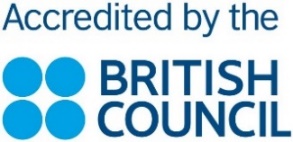 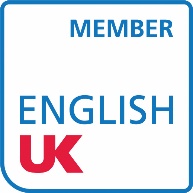 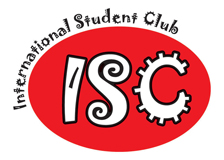 International Student Club, Hillside, The Springs, Bowdon, Cheshire WA14 3JH.Phone: 02920 707624. E-mail: nic@intstudentclub.co.uk or al@intstudentclub.co.ukActivity Monitor (AM) - Job Description (R10)International Student Club runs English language summer courses for young foreign students at Bloxham School in Oxfordshire.  Induction training for all staff takes place 4, 5 and 6 July and the course is from 7 July to 17 August 2020.  The students will attend either the junior course for 9-13 years or the senior course for 14 - 17 years.  Up to 20 nationalities are represented.  Staff live in the boarding houses with the students, usually 3 or 4 staff per house of 40 - 45 students.Qualifications and ExperienceCandidates must be professional, reliable and able to work under pressure.Strong interpersonal and communication skills are a requirement.Enthusiasm, energy and proactiveness are vital.Candidates must be able to work effectively as part of a team.Candidates should have good leadership skills and be a good role model for ISC students.Qualifications in sports coaching and first aid are an advantage, as is experience of drama, sports, dance, arts and crafts, and music.Experience of working with under-18s is an advantage.Knowledge of our trip destinations: London, Oxford, Windsor, Stratford-upon-Avon and The Cotswolds is an advantage.You will be asked to provide a DBS disclosure or a letter of good conduct, confirming your suitability to work with children, and be asked to sign a declaration to that effect. References will always be taken up.Every prospective employee must provide original, documentary proof (e.g. passport) of their right to work in the UK. We commit a criminal offence if we do not ask for, see and satisfy ourselves as to the validity of documents offered for this purpose.The Social and Activity programmeWe organise a programme of excursions and activities for the students, who are divided between two courses. The junior and senior courses alternate each day between classes and activities in the morning and afternoon. After dinner, all students join in activities.Students are also divided into mixed international teams for activities and will be awarded points for their achievement and contribution.  Our daily activities programme includes sports, arts and crafts, competitions, dance, yoga, swimming, traditional British game and much more. The evening activities include a murder mystery, discos, team competitions, drama games and karaoke. A sample timetable can be found on the ISC website.  Activity staff also coordinate with teachers during Project classes, in which students create and rehearse a short play to perform to the school at the end of the course. Duties involve helping students to invent Project ideas, write scripts, audition for roles, create props and assist with rehearsals.  Students also go on 1 full day and 2 half day excursions, or 2 full day excursions each week.  Trips are prepared in class so that students can fully benefit from them. Staff are expected to give guided tours, notes are provided, and ensure that the students are kept safe at all times.The activity programme is educational but must also be fun. Maximum contact with students is essential to ensure their involvement, enjoyment and above all, safety.The sports facilities at Bloxham are outstanding, with a large modern sports centre and indoor pool, tennis courts, football pitches, climbing wall, dance studio, gym and ample playing fields. StaffingThere will be 10-16 activity monitors on site, depending on the number of students, who will work under the guidance of the Activity Director (AD) and Assistant Activity Director (AAD). There will also be an academic Director of Studies, Senior Teacher and 9 - 14 teachers, who will be involved in the social programme to a lesser extent.  The Job The post is for a minimum of 2 weeks, maximum of 6 weeks. The continuation of work on the second course depends on student numbers and the successful completion of the first contract. This job description, together with your letter of appointment will form the basis of your contract. A formal contract will be offered once your acceptance of the post has been confirmed. Activity Monitors will be paid £390 per week. Accommodation and meals are provided without charge, or deduction from pay. A discretionary bonus is paid at the end of the course, upon successful completion of duties.There is an additional payment of £20 per week for returning staff.For extra residential duties (Heads of House), we pay an additional £35 pw.Payment, including holiday pay of 12.07%, is made at the end of each course for actual sessions worked.Duties of the postBe aware that the safety of students and staff is paramount.  You will be expected to follow our Health and Safety and Safeguarding guidelines and to exercise careful judgement in providing a safe environment at all times. You will accept responsibility for your own safety and that of others. Your primary responsibility is to work under the guidance of the Activity Director to ensure the smooth running of the social, activity and English programme, including Projects and excursions. Pastoral duties are also an integral part of the role as staff live in the boarding houses with students. At all times you must work in a professional and flexible manner with colleagues, group leaders, Bloxham staff and all visitors. Additional duties, e.g. head of boarding house, will be confirmed in your appointment letter or allocated upon taking up your post. As part of your duties you will:On Saturday 4th, Sunday 5th and Monday 6th July take part in staff training and help set up the school.  You will also help demount the school at the end of the course.Help with greeting and orienting students on arrival.To be responsible for the welfare and Safeguarding of students at all times. Any concerns should be reported to the appointed Safeguarding Officers, Nicola Lee or Allen Dadge.Consider and suggest improvements to ISC Health and Safety procedures.Plan, organise and supervise activities, within the guidelines provided by the AD, during the morning, afternoon and evening for 16 sessions a week.  A session is either a morning, afternoon or evening and lasts 2.5-4.5 hours with an average of 3 hours. The Activity Director will draw up the timetable for your duties.Help wake students and put students to bed on a rota basis.Take house registers and provide support for the students during their stay.Motivate and encourage students to participate in the maximum number of activities to the greatest possible extent.  Accompany students on excursions, having researched the trip in sufficient detail to provide commentary, answer questions and give guidance during the trip. Detailed information is provided by ISC.Assist the teachers in Project lessons and the preparation of the Project show. This will usually involve participation in one Project lesson on each teaching day.Attend staff briefing meetings on time throughout the course.Complete a staff questionnaire and take part in a debrief meeting at the end of the course, making suggestions for improvements as appropriate.Be responsible for the discipline as well as the welfare of all students, and make them aware of the high standard of behaviour expected of them. 